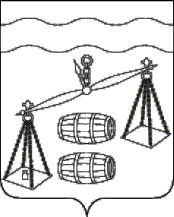 КАЛУЖСКАЯ  ОБЛАСТЬСУХИНИЧСКИЙ  РАЙОН                               СЕЛЬСКАЯ  ДУМАСЕЛЬСКОГО  ПОСЕЛЕНИЯ«СЕЛО ШЛИППОВО»РЕШЕНИЕот  7  июня  2021 года                                                                                              № 44О  внесении  изменения  в  решение  Сельской  Думы сельского поселения «Село Шлиппово» от  08.11.2016 № 64 «О земельном налоге» (ред. от 06.11.2019 № 153,ред. от 29.04.2020 № 174)В соответствии с главой 31 Налогового кодекса Российской Федерации, руководствуясь Уставом сельского поселения «Село Шлиппово», Сельская Дума СП «Село Шлиппово», РЕШИЛА:Внести в решение Сельской Думы СП «Село Шлиппово» от 08.11.2016 № 64 «О земельном налоге» (ред. от 06.11.2019 № 153, ред. от 29.04.2020 № 174) (далее по тексту – Решение) следующее изменение:Пункт 2.2 Решения признать утратившим силу.Настоящее Решение вступает в силу после его официального опубликования.Контроль за исполнением настоящего Решения возложить на администрацию СП «Село Шлиппово».Глава сельского поселения«Село Шлиппово»                                                          Х.И.Триандафилиди                                             